2009- Message- OL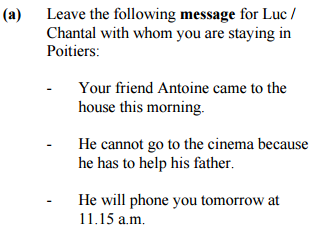 lundi, 12 heuresCher Luc,Je te laisse ce petit mot pour te dire que mon ami Antoine est arrivé à la maison ce matin. Il est très bavard.Il ne peut pas aller au cinéma. Il aide son père à la ferme.Il va te téléphoner demain à onze heures et quart. C’est un dommage!À bientôt,Pierre.